FILA 2022届斐凡生校园招聘斐乐（FILA）于1911年由FILA兄弟在意大利BIELLA创立，至今已有百年历史。2009年安踏集团收购FILA品牌在中国大陆、中国香港、中国澳门等地的商标运营，FILA中国定位为高级运动时装，秉承“LIVE YOUR ELEGANCE身悦动 心优雅”的品牌理念，颠覆传统运动形象，以意式优雅风格传递百年不变的热情与活力。 【项目介绍】斐凡生项目——年轻敢为，就是斐凡。“敢为”是一种态度，也是一种能力的体现。FILA的“斐凡生”是一批充满热血有干劲的大学生，通过零售工作实践变身多面手，一年内掌握经营月营业额超百万店铺所需要的技能。经过店铺管理实践后，许多斐凡生得以快速提升能力，发展成为区域多家店铺的经营者。我们提倡完全实力主义，一切让能力和才华说话。你将走上零售行业发展的快车道，我们将和你一起挖掘潜力，打破边界，拥抱多元，拥抱变化。【招聘岗位】期待这样的你们加入FILA：2022届本科及以上学历应届毕业生热爱时尚、热爱运动、热爱服装零售行业符合标准的形象要求、亲和力强、团队协作好以及，如果你活跃在各大社交平台，是乐于分享的KOL；如果你是人群中的Fashion icon，是朋友中的穿搭达人；如果你是自带光芒的Social达人；如果你是自驱力、自我管理能力强的学霸，同样欢迎来挑战FILA零售达人的成长！【发展方向】在经历零售岗位实践，积累一定店铺零售运营管理能力后，可选择往零售序列或职能序列（商品/陈列/培训）定向发展培养：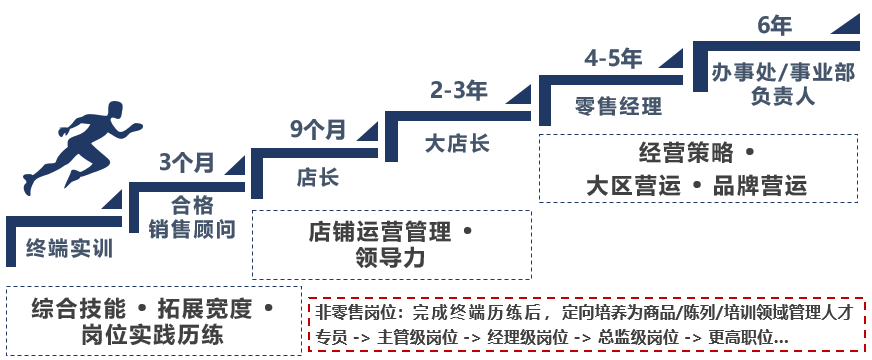 1-零售经理储备梯队；2-三年内零售终端基层培养，包含：销售精英→店长→大店长（零售主管）；3-鞋服商品销售、店铺运营管理、人员管理及渠道运营等综合纬度提升区域生意。发展方向：1-操盘和管理区域生意，成为一个管理上亿生意的职业经理人；2-变身多面手，数据分析，店铺诊断，商品规划等统统拿下；3-多种资源整合协调，带领团队创造成功结果。如果你是人脑计算器，擅长处理各种数据，可以往商品方向发展；如果你助人为乐，喜欢从帮助别人的过程中成就自己，可以往培训方向发展；如果你是穿搭达人，对于时尚有敏锐度，可以往陈列方向发展。【薪资福利】其他福利：1)	每年2-4次周期性的晋升；	2)	全年7200元公司产品礼品卡及节假日礼品；3)	五险一金、年度体检、带薪休假等；	4)	无忧医疗（补充医疗）、国外游学机会等。【空宣通道】QQ群号：581424390空宣二维码：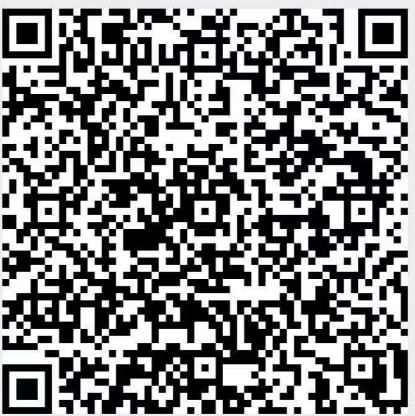 面试流程：【联系方式】南区HR：陈琳联系电话：18690262960 	                 E-mail: sara.chen@fila-china.com.cn  公司地址：福建省厦门市观音山嘉义路99号安踏营运中心大厦岗位招聘人数专业要求工作地点FILA零售管理岗500专业不限（市场营销、工商管理、服装与服饰设计等专业尤佳）上海、北京、浙江、陕西、成都、广州、重庆、郑州、江苏、山东、武汉、武汉、大连、南京、西安、昆明、福建等全国范围岗位学历要求月薪标准+荣誉激励月薪标准+荣誉激励年度绩效岗位学历要求一线城市其他城市年度绩效FILA零售管理岗本科及以上7500元+荣誉津贴6500元+荣誉津贴基数：1个月月薪标准+荣誉激励系数：0-1实习期月薪实习期月薪4500元3500元/荣誉激励1．1000元/月：校级优秀毕业生2． 500元/月：校级正职干1．1000元/月：校级优秀毕业生2． 500元/月：校级正职干1．1000元/月：校级优秀毕业生2． 500元/月：校级正职干1．1000元/月：校级优秀毕业生2． 500元/月：校级正职干